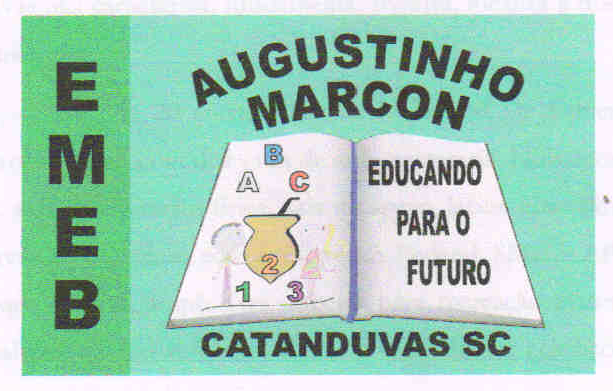                                                        ESCOLA MUNICIPAL DE EDUCAÇÃO BÁSICA AUGUSTINHO MARCON                                                       CATANDUVAS(SC), ABRIL DE 2020.                                                       DIRETORA: TATIANA M. B. MENEGAT.                                                                                                                                                                              ASSESSORA TÉCNICA-PEDAGÓGICA: MARISTELA B. BARAÚNA.                                                       ASSESSORA TÉCNICA-ADMINISTRATIVA: MARGARETE P. DUTRA.                                                                                                                                          PROFESSORA: JANETE TACIANA DE MARQUIAS.                                                       5º ANOS 2ATIVIDADE 5ATIVIDADES DE PORTUGUÊS E CIÊNCIASOLÁ! ÉRIKCFAZER A DATA;ESCREVA O SEU NOME COMPLETO.FAÇA TUDO COM CALMA E BEM CAPRICHADO. DATA 02/04/2020REVISANDO CONTEÚDOS DE CIÊNCIAS JUNTAMENTE COM PORTUGUÊS. (COPIE NO CADERNO DE PORTUGUÊS).ESTUDAMOS EM NOSSAS AULAS DE CIÊNCIAS QUE PARA TERMOS UMA ALIMENTAÇÃO SAUDÁVEL, É PRECISO COMER ALIMENTOS VARIADOS E EM QUANTIDADES ADEQUADAS.  UMA ALIMENTAÇÃO NUTRITIVA E VARIADA CONTÉM ALIMENTOS QUE NOS FORNECEM ENERGIA DEIXANDO O NOSSO CORPO MAIS RESISTENTE ÀS DOENÇAS.LEIA NOVAMENTE O POEMA “A ÁRVORE DE BOMBONS”.VOCÊ ACHA QUE ESSA ÁRVORE É COMPOSTA POR ALIMENTOS SAUDÁVEIS? POR QUÊ?ILUSTRE EM SEU CADERNO COMO VOCÊ IMAGINOU ESSA ÁRVORE COM ALIMENTOS SAUDÁVEIS. (VOCÊ PODERÁ USAR A TÉCNICA DE RECORTE E COLAGEM OU OUTRA QUE PREFERIR).